№94                                                                         от "24" августа 2021 года					Решение Собрания депутатов Шиньшинского сельского поселенияОб утверждении Положения о порядке финансирования мероприятий по улучшению условий и охраны труда за счет средств местного бюджета, внебюджетных источников на территории Шиньшинского сельского поселенияВ соответствии с Федеральным законом от 6 октября . № 131-ФЗ «Об общих принципах организации местного самоуправления в Российской Федерации», Уставом Шиньшинского сельского поселения, Собрание депутатов Шиньшинского сельского поселения РЕШИЛО:1. Утвердить Положение о порядке финансирования мероприятий по улучшению условий и охраны труда за счет средств местного бюджета, внебюджетных источников на территории Шиньшинского сельского поселения.2. Настоящее решение подлежит официальному опубликованию (обнародованию) и вступает в силу после его официального опубликования (обнародования).Глава Шиньшинского сельского поселения                                 Р.М.НиколаеваУТВЕРЖДЕНОрешением Собрания депутатовШиньшинского сельского поселения от 24 .08.2021 года №94Положение о порядке финансирования мероприятий по улучшению условий и охраны труда за счет средств местного бюджета, внебюджетных источников на территории Шиньшинского сельского поселения ОБЩИЕ ПОЛОЖЕНИЯ1.1 Положение о порядке финансирования мероприятий по улучшению условий и охраны труда за счет средств местного бюджета, внебюджетных источников на территории Шиньшинского сельского поселения (далее – Положение) разработано в соответствии со статьей 226 Трудового кодекса Российской Федерации. 	1.2 Настоящее Положение устанавливает порядок финансирования мероприятий по улучшению условий и охраны труда в организациях, финансируемых из бюджета Шиньшинского сельского поселения, в целях улучшения условий и охраны труда, обеспечения сохранения жизни и здоровья работников в процессе трудовой деятельности, снижения производственного травматизма и профессиональной заболеваемости в организациях, финансируемых из бюджета Шиньшинского сельского поселения.II. ПОРЯДОК ФИНАНСИРОВАНИЯ	2.1 Финансирование мероприятий по улучшению условий и охраны труда в Шиньшинском сельском поселении осуществляется за счет средств местного бюджета и внебюджетных источников в порядке, установленном федеральными законами и иными нормативными правовыми актами Российской Федерации, законами и иными нормативными правовыми актами Республики Марий Эл, нормативными правовыми актами Шиньшинского сельского поселения. 	2.2 Затраты на мероприятия по охране труда включаются в смету расходов на содержание бюджетной организации.	2.3 Мероприятия по улучшению условий и охраны труда и источники их финансирования утверждаются в коллективном договоре.	2.4 Состав затрат на охрану труда регулируется трудовым законодательством и нормативными правовыми актами, а учет - законодательными и нормативными документами бухгалтерского и налогового учета.	Затраты на охрану труда работников подразделяются на: - расходы на мероприятия по охране труда; - расходы компенсационного характера, обусловленные работой в неблагополучных условиях труда; - выплаты по возмещению вреда пострадавшим в связи с несчастными случаями на производстве и профессиональными заболеваниями. В состав затрат на охрану труда входят расходы по элементам: - материальные затраты; - затраты на оплату труда; - отчисления на социальные нужды; - амортизация основных фондов; - прочие затраты.Виды затрат: - расходы по обеспечению нормальных условий труда и техники безопасности, предусмотренных законодательством РФ, а также расходы, предусмотренные на лечение профессиональных заболеваний работников, занятых на работах с вредными или тяжелыми условиями труда;- расходы на сертификацию продукции и услуг ( сертификация работ по охране труда, аттестация рабочих мест по условиям труда);- расходы на оплату консультационных и иных аналогичных услуг ( в части, касающейся проблем охраны труда);- расходы на оплату услуг по управлению организации ( в части, касающейся управления охраной труда);- расходы на подготовку и переподготовку кадров, состоящих в штате налогоплательщика, на договорной основе;-расходы по оплате учреждениям здравоохранения услуг, оказываемых работникам, в том числе проведение предварительных и периодических медицинских осмотров;- расходы на обеспечение санитарно-бытового и лечебно-профилактического обслуживания работников;- расходы по обязательному социальному страхованию от несчастных случаев на производстве и профессиональных заболеваний;-расходы на приобретение спецодежды, спецобуви и других средств индивидуальной защиты;- начисление к тарифным ставкам, должностным окладам, сдельным расценкам компенсирующего характера, связанные с условиями труда, в том числе за работу в тяжелых, вредных, особо вредных условиях труда;- расходы на оплату дополнительного отпуска и сокращенного рабочего дня;- расходы на лечебно-профилактическое питание, молоко и другие равноценные пищевые продукты.2.5 Работник не несёт расходов на финансирование мероприятий по улучшению условий и охраны труда.Шенше ял кундемдепутатше- влакын  Погынжо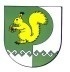 Собрание депутатовШиньшинского сельскогопоселения425 154 Морко район.Шенше села, Петров  урем, 1вТелефон-влак: 9-61-97425 154, Моркинский район,село Шиньша, ул.Петрова, 1вТелефоны: 9-61-97